В соответствии с Постановлением Администрации Истоминского сельского поселения № 284 от 15.08.2013 г. «Об утверждении Порядка разработки, реализации и оценки эффективности муниципальных программ Истоминского сельского поселения», Постановлением № 285 от 16.08.2013 г. «Об утверждении методических рекомендаций по разработке и реализации муниципальных программ Истоминского сельского поселения»,                                                     ПОСТАНОВЛЯЮ:Утвердить отчет о реализации муниципальной программы «Социальная поддержка граждан» в муниципальном образовании «Истоминское сельское поселение» по итогам работы за 2016 год.Разместить настоящее Постановление на официальном сайте Истоминского сельского поселения. 3.Настоящее постановление вступает в силу с момента его обнародования.4.Контроль за выполнением постановления возложить на Заместителя Главы администрации Истоминского сельского поселения Р.Ф.ЖигулинуГлава Администрации Истоминского сельского поселения                                       Л.Н.ФлютаПостановление вносит заместитель Главы Администрации Истоминского сельского поселения Жигулина Р.Ф.Раздел 1. Конкретные результаты реализации муниципальной программы, достигнутые за отчетный период.1.1. Основные результаты, достигнутые за отчетный период.        Муниципальная программа «Социальная поддержка граждан (далее - Программа) утверждена Постановлением администрации Истоминского сельского поселения от 6 октября 2015 г. № 324Программа состоит из мероприятий, которые направлены на предоставление мер социальной поддержки пенсионеров, лиц, замещавшим муниципальные должности и должности муниципальной службы муниципального образования «Истоминское сельское поселение Аксайского района».           В рамках программы «Социальная поддержка граждан» в 2016 года на реализацию программных мероприятий запланировано 180,4,0 тыс. рублей. По итогам 2016 года на реализацию программных мероприятий подпрограммы «Социальная поддержка отдельных категорий граждан» истрачено 180,4 тыс. рублей. »1.2. Характеристика вклада основных результатов в решение задач и достижение целей Программы.Главная цель разработки Программы - повышение качества жизни отдельных категорий населения поселения.       Основными целями Программы являются:- повышение благосостояния отдельных категорий населения поселения.       Для достижения поставленных целей необходимо решение следующих основных задач:- исполнение обязательств поселения по оказанию мер социальной поддержки отдельным категориям граждан, установленных федеральным и областным законодательством.Анализ реализации Программы, проведённый в соответствии с Методикой, показал, что Программа реализуется с высоким уровнем эффективности.1.3. Сведения о достижении значений показателей (индикаторов) муниципальной программы «Социальная поддержка граждан», подпрограмм муниципальной программы ««Социальная поддержка граждан», оценка эффективности Программы.Раздел 2. Сведения о реализации основных мероприятий в разрезе подпрограммПрограммы «Социальная поддержка граждан».Раздел 3. Сведения об использовании бюджетных ассигнований местного бюджета на реализацию муниципальной программы (тыс. руб.)Раздел 4. Информация о внесенных ответственным исполнителем изменениях в ПрограммуРаздел 5. Предложения по дальнейшей реализации Программы       В 2017 году Программа реализуется в соответствии с Планом реализации муниципальной   программы «Социальная поддержка граждан (2014-2020 годы)», подготовленным в соответствии с изменениями, внесенными в Постановление Администрации от 06 октября 2015 г. № 324 Постановлением Администрации от 30 декабря 2016 г. № 512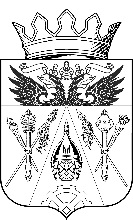 АДМИНИСТРАЦИЯ ИСТОМИНСКОГО СЕЛЬСКОГО ПОСЕЛЕНИЯ ПОСТАНОВЛЕНИЕАДМИНИСТРАЦИЯ ИСТОМИНСКОГО СЕЛЬСКОГО ПОСЕЛЕНИЯ ПОСТАНОВЛЕНИЕАДМИНИСТРАЦИЯ ИСТОМИНСКОГО СЕЛЬСКОГО ПОСЕЛЕНИЯ ПОСТАНОВЛЕНИЕАДМИНИСТРАЦИЯ ИСТОМИНСКОГО СЕЛЬСКОГО ПОСЕЛЕНИЯ ПОСТАНОВЛЕНИЕАДМИНИСТРАЦИЯ ИСТОМИНСКОГО СЕЛЬСКОГО ПОСЕЛЕНИЯ ПОСТАНОВЛЕНИЕАДМИНИСТРАЦИЯ ИСТОМИНСКОГО СЕЛЬСКОГО ПОСЕЛЕНИЯ ПОСТАНОВЛЕНИЕАДМИНИСТРАЦИЯ ИСТОМИНСКОГО СЕЛЬСКОГО ПОСЕЛЕНИЯ ПОСТАНОВЛЕНИЕАДМИНИСТРАЦИЯ ИСТОМИНСКОГО СЕЛЬСКОГО ПОСЕЛЕНИЯ ПОСТАНОВЛЕНИЕАДМИНИСТРАЦИЯ ИСТОМИНСКОГО СЕЛЬСКОГО ПОСЕЛЕНИЯ ПОСТАНОВЛЕНИЕАДМИНИСТРАЦИЯ ИСТОМИНСКОГО СЕЛЬСКОГО ПОСЕЛЕНИЯ ПОСТАНОВЛЕНИЕАДМИНИСТРАЦИЯ ИСТОМИНСКОГО СЕЛЬСКОГО ПОСЕЛЕНИЯ ПОСТАНОВЛЕНИЕАДМИНИСТРАЦИЯ ИСТОМИНСКОГО СЕЛЬСКОГО ПОСЕЛЕНИЯ ПОСТАНОВЛЕНИЕ06апреля2017 г.№6262х. Островскогох. Островскогох. Островскогох. Островскогох. Островскогох. Островскогох. Островскогох. Островскогох. Островскогох. Островскогох. Островскогох. ОстровскогоОб утверждении отчета о реализации муниципальной программы «Социальная поддержка граждан» в муниципальном образовании «Истоминское сельское поселение» по итогам работы за 2016 годОб утверждении отчета о реализации муниципальной программы «Социальная поддержка граждан» в муниципальном образовании «Истоминское сельское поселение» по итогам работы за 2016 годОб утверждении отчета о реализации муниципальной программы «Социальная поддержка граждан» в муниципальном образовании «Истоминское сельское поселение» по итогам работы за 2016 годОб утверждении отчета о реализации муниципальной программы «Социальная поддержка граждан» в муниципальном образовании «Истоминское сельское поселение» по итогам работы за 2016 годОб утверждении отчета о реализации муниципальной программы «Социальная поддержка граждан» в муниципальном образовании «Истоминское сельское поселение» по итогам работы за 2016 годОб утверждении отчета о реализации муниципальной программы «Социальная поддержка граждан» в муниципальном образовании «Истоминское сельское поселение» по итогам работы за 2016 годОб утверждении отчета о реализации муниципальной программы «Социальная поддержка граждан» в муниципальном образовании «Истоминское сельское поселение» по итогам работы за 2016 годОб утверждении отчета о реализации муниципальной программы «Социальная поддержка граждан» в муниципальном образовании «Истоминское сельское поселение» по итогам работы за 2016 годОб утверждении отчета о реализации муниципальной программы «Социальная поддержка граждан» в муниципальном образовании «Истоминское сельское поселение» по итогам работы за 2016 годОб утверждении отчета о реализации муниципальной программы «Социальная поддержка граждан» в муниципальном образовании «Истоминское сельское поселение» по итогам работы за 2016 годОб утверждении отчета о реализации муниципальной программы «Социальная поддержка граждан» в муниципальном образовании «Истоминское сельское поселение» по итогам работы за 2016 годОб утверждении отчета о реализации муниципальной программы «Социальная поддержка граждан» в муниципальном образовании «Истоминское сельское поселение» по итогам работы за 2016 год№
п/пПоказатель (индикатор) (наименование)Единица измерения№
п/пПоказатель (индикатор) (наименование)Единица измерения2016Год план2016ГодфактСтепень достижения целевых показателейКЦИiСтепень соответствия запланированному уровню затратКБЗiПричины невыполнения123567891Количество граждан, получающих государственную пенсию за выслугу летчеловек22112Своевременная и в полном объеме выплата государственной пенсии за выслугу лет лицам, замещавшим муниципальные должности и должности муниципальной службы в поселениипроцент10010011№
п/пНомер и наименование    
основного мероприятияНомер и наименование    
основного мероприятияСоисполнитель, участник, ответственный за исполнение основного мероприятияСрокСрокСрокФактический срокФактический срокФактический срокРезультаты Результаты Проблемы, возникшие в ходе реализации мероприятияПроблемы, возникшие в ходе реализации мероприятия№
п/пНомер и наименование    
основного мероприятияНомер и наименование    
основного мероприятияСоисполнитель, участник, ответственный за исполнение основного мероприятияначала  
реализацииокончания 
реализацииокончания 
реализацииначала  
реализацииначала  
реализацииокончания 
реализациизапланированныеДостигнутые Проблемы, возникшие в ходе реализации мероприятияПроблемы, возникшие в ходе реализации мероприятия12334455667899Подпрограмма. «Социальная поддержка отдельных категорий  граждан»Подпрограмма. «Социальная поддержка отдельных категорий  граждан»Подпрограмма. «Социальная поддержка отдельных категорий  граждан»Подпрограмма. «Социальная поддержка отдельных категорий  граждан»Подпрограмма. «Социальная поддержка отдельных категорий  граждан»Подпрограмма. «Социальная поддержка отдельных категорий  граждан»Подпрограмма. «Социальная поддержка отдельных категорий  граждан»Подпрограмма. «Социальная поддержка отдельных категорий  граждан»Подпрограмма. «Социальная поддержка отдельных категорий  граждан»Подпрограмма. «Социальная поддержка отдельных категорий  граждан»Подпрограмма. «Социальная поддержка отдельных категорий  граждан»Подпрограмма. «Социальная поддержка отдельных категорий  граждан»Подпрограмма. «Социальная поддержка отдельных категорий  граждан»Подпрограмма. «Социальная поддержка отдельных категорий  граждан»1Ежемесячная выплата государственной пенсии за выслугу летЕжемесячная выплата государственной пенсии за выслугу летСектор экономики и финансов Администрации Истоминского сельского поселения201620202020201420142020Дополнительное материальное обеспечение отдельных категорий пенсионеров Выплаты произведены Выплаты произведены № п/пНаименование основного мероприятия,мероприятия ведомственной целевой программы,контрольного события программыОтветственный 
 исполнитель  
  (заместитель руководителя ОИВ/ФИО)Результат реализации мероприятия (краткое описание)Фактическая дата начала   
реализации 
мероприятияФактическая дата окончания
реализации  
мероприятия, 
наступления  
контрольного 
событияРасходы бюджета поселения на реализацию муниципальной  
программы, тыс. руб.Расходы бюджета поселения на реализацию муниципальной  
программы, тыс. руб.Заключено   
контрактов на отчетную дату, тыс. руб.   
<1>№ п/пНаименование основного мероприятия,мероприятия ведомственной целевой программы,контрольного события программыОтветственный 
 исполнитель  
  (заместитель руководителя ОИВ/ФИО)Результат реализации мероприятия (краткое описание)Фактическая дата начала   
реализации 
мероприятияФактическая дата окончания
реализации  
мероприятия, 
наступления  
контрольного 
событияпредусмотреномуниципальной программойфакт на отчетную дату <1>Заключено   
контрактов на отчетную дату, тыс. руб.   
<1>12234567811. «Социальная поддержка отдельных категорий граждан»1. «Социальная поддержка отдельных категорий граждан»1. «Социальная поддержка отдельных категорий граждан»1. «Социальная поддержка отдельных категорий граждан»1. «Социальная поддержка отдельных категорий граждан»180,4180,4180,41.1  «Выплата государственной пенсии за выслугу летЗаместитель Главы администрации Истоминского сельского поселенияДополнительное материальное обеспечение отдельных категорий пенсионеров в соответствии с общими принципами служебного поведения;В течении годаДекабрь 2016180,4180,4180,4№Наименование (краткое описание) внесенного в муниципальную программу измененияРеквизиты постановлений о внесении изменений1Изменился объём финансированияПостановление Администрации Истоминского сельского поселения № 512 от 30.12.2016